SALON DU LIVRE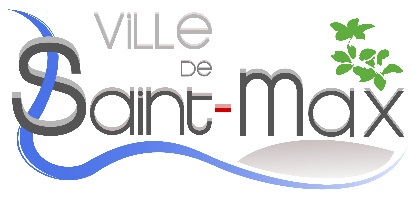 Du samedi 23 novembre 201910h00 à 18h00CHATEAU, CENTRE CULTUREL             2019Nom et Prénom :Petit texte de 4 lignes pour vous présenter :Petit texte de 4 lignes pour présenter le(s) ouvrage(s) :Publication mise à l’honneur :Type(s) de livre(s)Pouvez-vous cocher ou compléter le	Livre Jeunesse            Livre Adulte               BD	Autres :…………………………………….……………………………………………………………….Inauguration du salon du livre, le 23 novembre à 11h00 A nous retourner avant le 4 octobre 2019, afin de pouvoir réaliser le livret d’accueil : carine.thouvenin@mairie-saint-max.fr